附件2：“挖矿”排查处置方法一、什么是挖矿木马？虚拟货币“挖矿”是指依据特定算法，通过运算去获得虚拟的加密数字货币，常见的有比特币、以太坊币、门罗币、EOS币等。由于虚拟货币“挖矿”需要借助计算机高速运算，消耗大量资源，一些不法分子通过植入挖矿木马，控制受害者计算机进行虚拟货币“挖矿”。二、“挖矿”排查处置方法排查方法挖矿病毒被植入主机后，利用主机的运算力进行挖矿，主要表现为CPU、GPU使用率高达90以上，有大量对外进行网络连接的日志记录。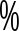 处置方法一旦发现主机或服务器存在上述现象，则极有可能已经感染了挖矿病毒。可以通过以下步骤来删除病毒：1. Windows系统对恶意程序进行清除操作，由于挖矿木马具有很强存活能力，不建议手工查杀，建议使用杀毒软件,对主机进行全盘扫描和查杀，如无法清除的建议重新安装系统及应用。2. Linux/mac系统（1）安装防病毒软件，对主机进行全盘扫描和查杀，如无法清除的建议重新安装系统及应用。（2）具备较强动手能力，可参照以下说明进行排查：排查是否存在异常的资源使用率(内存、CPU等)、启动项、进程、计划任务等，使用相关系统命令(如netstat)查看是否存在不正常的网络连接，top检查可疑进程，pkill杀死进程，如果进程还能存在，说明一定有定时任务或守护进程（开机启动），检查/var/spool/cron/root，/etc/crontab和/etc/rc.local；查找可疑程序的位置将其删除，如果删除不掉，查看隐藏权限。lsattr chattr 修改权限后将其删除；查看/root/.ssh/目录下是否设置了免密钥登录，并查看ssh_config配置文件是否被篡改；防火墙关闭不必要的访问端口号或服务，重启再测试是否还会有可疑进程存在；建议系统登录设置强密码（8位以上，大小写字母、数字及特殊字符的组合）。（3）防范建议多台机器不要使用相同的账号和口令，登录口令要有足够的长度和复杂性，并定期更换登录口令；定期检测电脑、服务器、WEB网站中的安全漏洞，及时更新补丁；定期检查计算机、电脑中的安全日志，查看是否存在异常；安装安全软件并升级病毒库，定期全盘扫描，保持实时防护；从正规渠道下载安装软件，不安装未知的第三方软件，不点击未知的链接；不使用未经杀毒的U盘、移动硬盘等存储设备；开启防火墙，服务器配置访问控制，仅允许授权IP地址访问；如无法自行处理“挖矿”木马，尝试备份必要文件并重装正版操作系统。三、杀毒软件参考工具名称适用操作系统用途URL火绒安全windows病毒查杀https://www.huorong.cn/360杀毒Windows病毒查杀https://sd.360.cn/download_center.html